C O M U N E  D I  C I C C I A N O 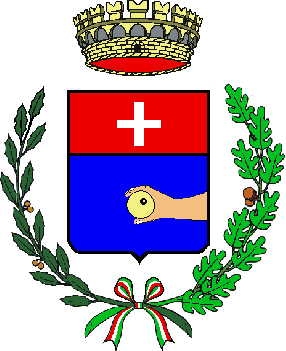 Città metropolitana di NapoliSede Legale: C.so Garibaldi n. 1 – 80033 CiccianoAllegato BAll’Ufficio Affari Generali Pubblica Istruzione del Comune di Cicciano (NA)MODULO DI DOMANDA PER L’ASSEGNAZIONE DEL CONTRIBUTOACQUISTO LIBRI DI TESTO ANNO SCOLASTICO 2021/2022GENERALITA’ DEL RICHIEDENTE(Il genitore o chi esercita la patria potestà)COGNOME____________________________NOME___________________________________NATA/O a__________________________________IL___________________________________CODICE FISCALE________________________________________________________________RESIDENZA ANAGRAFICA_______________________________________________________VIA/PIAZZA__________________________________________N.________________________CAP__________ COMUNE______________________________________________PROV._____TELEFONO_________________________________CELLULARE________________________GENERALITA’ DELLO STUDENTECOGNOME________________________________NOME_______________________________SCUOLA/CLASSE_______________________________________________________________Iscritto per l’anno scolastico 2021/2022.AUTORIZZAZIONE AL TRATTAMENTO DEI DATI PERSONALI Ai sensi delle disposizioni vigenti in materia di dati personali, di cui al Decreto Legislativo 30 giugno 2003, n. 196, come modificato dal Decreto Legislativo 10 agosto 2018, n. 101, recante Codice in materia di protezione dei dati personali, recante disposizioni per l'adeguamento dell'ordinamento nazionale al regolamento (UE) n. 2016/679 del Parlamento europeo e del Consiglio, del 27 aprile 2016, relativo alla protezione delle persone fisiche con riguardo al trattamento dei dati personali, nonché alla libera circolazione di tali dati e che abroga la direttiva 95/46/CE e del Regolamento (Ue) 2016/679 del Parlamento Europeo e del Consiglio del 27 aprile 2016 relativo alla protezione delle persone fisiche con riguardo al trattamento dei dati personali, nonché alla libera circolazione di tali dati e che abroga la direttiva 95/46/CE (Regolamento generale sulla protezione dei dati), il sottoscritto autorizza il trattamento dei propri dati, con le modalità previste dalla normativa predetta.FIRMA DEL RICHIEDEDENTE 			TIMBRO DELLA SCUOLA E FIRMA DEL DIRIGENTE SCOLASTICO _______________________________________ __________________________________________________________ ALLEGARE:  Attestato ISEE anno 2021 Copia documento di riconoscimento fronte/retro  Copia codice fiscale/tessera sanitaria fronte/retro Allegato “B” - in caso di ISEE = 0 (zero) AVVERTENZE:  La presente richiesta, compilata in stampatello ed in ogni sua voce, va restituita al Protocollo dell’Ente entro il 29/10/2021ALLEGATO “B” FORNITURA LIBRI DI TESTO PER L’ANNO SCOLASTICO 2021/2022AUTOCERTIFICAZIONE SUI MEZZI DI SOSTENTAMENTO(DA RENDERE PER LE DICHIARAZIONI CON REDDITO ISEE = 0)Il/la sottoscritto/a _____________________________________________________________________nato/a _________________________ (Prov.), il ___/____/________ e residente in (Prov.)___________Via/piazza/corso nr. ___________________________________________________________________Consapevole delle sanzioni penali cui, per effetto dell’art. 76 del D.P.R. 28/12/2000, n. 445, può andare incontro in caso di rilascio di dichiarazioni mendaci o di esibizione di atto falso o contenti dati non più corrispondenti a verità, sotto la propria responsabilità:DICHIARA di trarre i propri mezzi di sostentamento da:______________________________________________________________________________________________________________________________________________________________________________________________________________________________________________DICHIARA di essere a carico di: Cognome e nome _______________________________________________________________________nato/a Prov. ( _____ ) il ____/_____/_________cittadinanza _______________________________con il quale intercorre il seguente rapporto (grado di parentela, affinità o altro)____________________________________________________________________________La persona di cui al punto 2) che provvede al sostentamento - PRESENTE – sottoscrive per conferma *Allega ultima busta paga o dichiarazione dei redditi. Cicciano lì ____/____/________ Il/la Dichiarante _________________________________ Firma della persona che provvede al sostentamento _______________________________________